Сценарий развлечения  с использованием современных образовательных технологий в старшей группе детского сада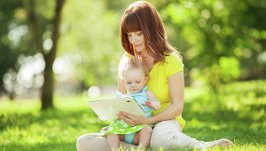                                                 Воспитатель МБДОУ МО г.Краснодар                               «Центр – детский сад № 121»        Рубанова Г.М.РАЗВЛЕЧЕНИЕ ДЛЯ СТАРШЕЙ ГРУППЫ (5-6 лет), ПОСВЯЩЕННОЕ ДНЮ МАТЕРИ                 Тема: «О, как прекрасно слово мама».Цель: воспитание у детей чувства патриотизма, любовь и уважение к своему самому дорогому человеку - МАМЕ. Развивать интерес к миру взрослы людей, воспитывать доброжелательное  и уважительное отношение  к маме. Учить понимать, что мама – это первый помощник и защитник ребёнка.Оборудование: Мультимедийная установка, магнитофон, мелкие игрушки, веники, рули, повязки.Ход праздникаНа мультимедийной  установке показаны слайды с фотографиями мам с их детьми.Ведущий: На белом свете есть слова, которые мы называем святыми. И одно из таких святых, теплых ласковых и нежных слов - «МАМА». Слово, которое ребенок говорит чаще всего - слово «МАМА», Слово , при котором взрослый , хмурый человек улыбнется - это тоже слово « МАМА». Потому что это слово несёт в себе тепло - тепло материнских рук, тепло материнского слова, тепло материнской души. А что для человека ценнее и желаннее, чем тепло и свет глаз родного человека!? Среди многочисленных праздников, отмечаемых в нашей стране, появился и День Матери. Он появился совсем недавно – в1998 году согласно Указу Президента России. Но, хотя этот праздник молодой, никто не может оставаться равнодушным к этому празднику. В этот День хочется сказать слова благодарности всем матерям, которые дарят детям любовь, добро, нежность и ласку, которые многим жертвуют ради блага своих детей. Спасибо вам! И пусть каждой из вас почаще говорят теплые слова ваши любимые дети! Пусть на лицах детей светится улыбка, и радостные искорки сверкают в глазах, когда вы вместе! С праздником!1-й ребенок: День Матери - День торжественный День радости и красоты, На всей земле он дарит мамам  Свои улыбки и цветы2-й ребёнок: О, как прекрасно слово мама.  Все на земле от материнских рук  Она нас непослушных и упрямых Добру учила - высшей из наук3-й ребёнок: Мама! Мама! С именем этим Я бы хотел подняться в ракете Выше самых высоких туч. Взял бы цветов - миллиард букетов -  И разбросал бы их над планетой. Мамы получат их, улыбнуться – И сразу повсюду наступит лето4-й ребёнок: Ни усталости не зная, Ни покоя каждый час, День и ночь родная мама Всё тревожится о нас. Нас баюкала, кормила, У кровати песни пела нам.  Первой нас она учила  Добрым радостным словам.5-й ребёнок: Люблю тебя, мама, за что, Я не знаю, Наверно, за то, что живу и мечтаю,  И радуюсь солнцу, и светлому дню,  За что тебя я, родная люблю?  За небо, за ветер, за воздух вокруг.  Люблю, тебя, мама, Ты - лучший мой друг       На мультимедийной  установке показаны слайды с фотографиями мам.Ведущий: Кто пришел ко мне с утра? (Все дети хором): Мамочка!Ведущий: Кто сказал "вставать пора? (Все дети хором): Мамочка!Ведущий: Кашу кто успел сварить? (Все дети хором): Мамочка!Ведущий: Чаю мне в стакан налить? (Все дети хором): Мамочка!Ведущий: Кто цветов в саду нарвал? (Все хором): Мамочка!Ведущий: Кто меня поцеловал? (Все хором): Мамочка!Ведущий: Кто ребячий любит смех? (Все хором): Мамочка!Ведущий: Кто на свете лучше всех? (Всех ором): МамочкаПесня «Зореньки краше»Ведущий: Я думаю, всем в зале будет, интересно узнать, насколько хорошо мамы знают своих детей.Конкурс 1. «Найди ребенка по ладошке». Мама должна с закрытыми глазами найти своего ребенка по ладошке2-й конкурс  «Веникобол» (для мам) Мамы выстраиваются в колонну. Предлагается веником прокатить воздушный шарик до стойки и обратно. Побеждает, кто быстрее справится с делом.Танец: «Мы маленькие звезды»3-й конкурс для детей «Уборка» Ведущий: Наши мамы показали, как ловко справляются с уборкой. А теперь попробуйте вы сами. Подметём, пропылесосим, Вытрем пыль и я, и ты, Добиваемся всегда мы Первозданной чистоты. Команды. строятся перед линией старта в колонну по одному (только дети) По залу раскиданы разные мелкие игрушки. По сигналу первые участники эстафеты бегут, поднимают с пола только одну игрушку, подбегают к столу, кладут игрушку, оббегают стойку и возвращаются бегом. Передают эстафету. Кто быстрее?Ведущий: Маме можно без стыда Дать медаль "Герой труда". Все дела её не счесть:  Даже некогда присесть – И готовит, и стирает. С малышами поиграет,4-й конкурс для совместного прохождения. Вам нужна пара следов любого зверя. Следы из бумаги. А также указать линию старта и линию финиша. И ребенок должен пройти от старта и до финиша, но наступать на пол нельзя! Как же быть? Тут должна помочь мама. Она кладёт следы на пол, а ребенок встают на них ногами. А чтобы сделать следующий шаг, ребенок должен поднять одну ногу со следа и держать её в воздухе. А мама тем временем перекладывает след дальше. И так далее, пока вы не дойдёте до финиша. Какая семья пройдёт за лучшее время. И при этом не наступит на пол без следа, та и победилаШуточный танец : «Мой милый»5-й конкурс который очень рассмешит детей! ставим на пол разные предметы, которые дети будут объезжать. Также детям даём в руки рули игрушечные. Дети шумят, объезжают препятствия и рулят. Когда они наиграли, то очередь взрослых. Но только взрослым завязываем глаза, чтобы они ни чего не видели. Также даём им в руки рули, и… убираем всё препятствия! И когда взрослые пытаются рулить и объезжать препятствия, то дети могут в шутку кричать – лево руля! Право руля! Полный вперёд! В общем, это должно получиться весело, особенно потом, когда вы сделаете фотографии. Представьте, как на фотографиях будут серьёзно выглядеть взрослые с рулями в руках и завязанными глазами! Ведь они думают, что объезжают что-то, а пол совершенно пустой!
          На мультимедийной  установке показаны слайды с фотографиями.Конкурс 6 «Веселый бубен» Ведущий: Попрошу всех дружно встать, будем с бубном мы играть , да под музыку вместе танцевать… Ты катись веселый бубен, Быстро, быстро по рукам, У кого остался бубен, Тот сейчас станцует нам. (Танцует ребенок с мамой) Мамы и дети пытаются станцевать под мелодии: 1.«Ламбада», 2.Рок-н-ролл (Элвис Пресли), 3. Кадриль московская, 4. «Лезгинка», 5. Танец «Весёлые утята», 6. Танец маленьких лебедей (из балета «Лебединое озеро)Ведущий: Мы немножко потанцевали и устали. Устали? А наши мамы никогда не устают. Они всегда находят время и силы, чтобы вас утешить, выслушать, приласкать. Ведь вы для них – самое любимое солнышко. Поэтому и эмблема нашего праздника – солнце. Так давайте поздравим наших мам и порадуем их песней « семечки»Инсценировка песни «Семечки Что такое счастье? (читает мама Илюши) Таким простым вопросом Пожалуй, задавался не один философ. А на самом деле счастье – это просто! Начинается оно с полуметра роста. Это распашонки. Пинетки и слюнявчик, Новенький описанный мамин сарафанчик. Рваные колготки… Сбитые коленки, Это разрисованные в коридоре стенки… Счастье – это мягкие теплые ладошки, За диваном фантики, на диване крошки… Это целый ворох сломанных игрушек, Это постоянный грохот погремушек… Счастье – это пяточки босиком по полу… Градусник под мышкой, слезы и уколы… Ссадины и раны. Синяки на лбу… Это постоянное «Что» да «Почему?»… Счастье – это санки. Снеговик и горка… Маленькая свечка на огромном торте… Это бесконечное «Почитай мне сказку», Это ежедневные Хрюша со Степашкой… Это теплый носик из-под одеяла… Заяц на подушке, синяя пижама… Брызги по всей ванной, пена на полу… Кукольный театр, утренник в саду… Что такое счастье? Каждый вам ответит;  Оно есть у всякого: у кого есть дети!Дети читают стихотворения. 1. Мама дорогая, я тебя люблю!  Все цветы, какие есть, я тебе дарю. Солнце улыбается, глядя с высоты. Как же это здорово - у меня есть ты  2. С Днем Матери мы вас поздравляем!  Счастья, смеха, радости, здоровья всем желаем!  Пусть сегодня сбудутся все ваши мечты.  Как же это здорово - есть на свете мы! 3. Прости за обиды невольные наши,  За ночи без сна, что не делают краше.  О, как мы порой бываем упрямы Мама, милая мама! В долгу пред тобою мы будем извечно.  За все благодарны тебе бесконечно. Будь самой счастливой, любимой самой. Мама, милая мама!Сценка «Три мамы» В центре зала или на сцене стол, три стула. На одном из стульев сидит кукла. На столе блюдо с четырьмя ватрушками).Ведущий: Наши дети так упрямы! Это каждый знает сам. Говорят им часто мамы, Но они не слышат мам. Маша под вечер С прогулки пришла И куклу спросила: Входит Маша, подходит к столу и присаживается на стул, куклу берет на руки.Маша: Как, дочка, дела? Опять ты залезла под стол, непоседа? Опять просидела весь день без обеда? С этими дочками просто беда, Скоро ты будешь, как спичка, худа. Иди-ка обедать, вертушка! Сегодня к обеду ватрушка!Ведущий: Машина мама с работы пришла И Машу спросила: Входит мама, садится на стул около Маши.Мама: Как, дочка, дела? Опять заигралась, наверно, в саду? Опять ухитрилась забыть про еду? Обедать кричала бабуся не раз, А ты отвечала: сейчас да сейчас. С этими дочками просто беда, Скоро ты будешь, как спичка, худа. Иди-ка, обедать, вертушка! Сегодня к обеду ватрушка!Ведущий:Тут бабушка — мамина мама — пришла И маму спросила: Входит бабушка, подходит к столу и садится на третий стул.Бабушка: Как, дочка, дела? Наверно, в банке за целые сутки Опять для еды не нашлось ни минутки, А вечером съела сухой бутерброд. Нельзя же весь день сидеть без обеда. Уж бухгалтером стала, а все непоседа. С этими дочками просто беда. Скоро ты будешь, как спичка, худа. Иди-ка обедать, вертушка! Сегодня к обеду ватрушка! Все едят ватрушки.Ведущий: Три мамы в столовой сидят, Три мамы на дочек глядят. Что с дочками сделать упрямыми? Все трое: Ох, как не просто быть мамам Ведущий: Мы праздник завершаем.  Мамам пожелаем: Чтоб смеялись и шутили!  И здоровыми вы были.  Мы хотим, чтоб мамы наши!  Становились еще краше. Чтобы всех счастливей были Все дети хором: Наши мамы дорогие.Исполняется песня «Мама».